Gaddum Advocacy Feedback Form: Easy Read Do you know more about Advocacy now? 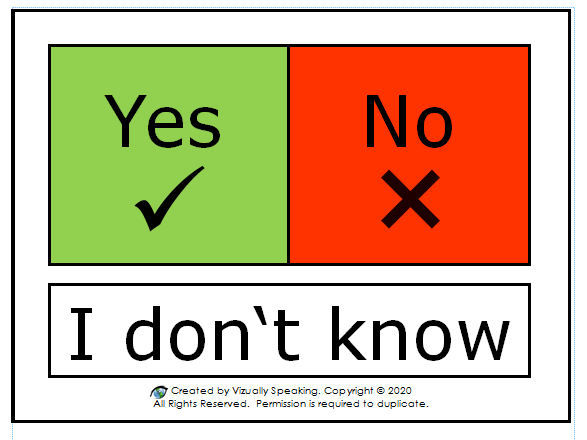 Did your Advocate help you understand what was going on? Did your Advocate help you get your voice heard? Did your Advocate help you advocate for yourself? Did your Advocate help you get what you wanted? Were you happy with the service overall? Gaddum Advocacy Feedback FormPlease tick the box if you agree with the following statements:For inpatients only: What outcomes were achieved? (Tick the box)What could your Advocate have done better? Please provide any other outcomes, comments or feedback here:Your rightsAs your Advocacy provider, we have the responsibility to listen to the people accessing our Advocacy service.You have the right to feedback to us in any format you prefer. If you don’t want to fill in this form you can ask an Advocate to help you.If you would rather provide us with feedback in another format, here is our contact information below:Our Postal Address:Gaddum Advocacyc/o St Wilfrid’s Enterprise Centre Royce Road Hulme 
Manchester M15 5BJ Our website:
Gaddum.org.uk 

Our phone number: 0161 834 6069Our email:
 info@gaddum.org.uk 

I understand my rights more I felt satisfied whilst engaging in the process regardless of the outcome I was able to make an informed choice that was right for me I felt that my Advocate listened to me I felt empowered I feel more able to advocate for my friends, family or peers Treatment or care was changed per their request Patient reports better mental health outcomes Patient reports better physical health outcomes Patient reports greater satisfaction in inpatient stay Patient discharged 